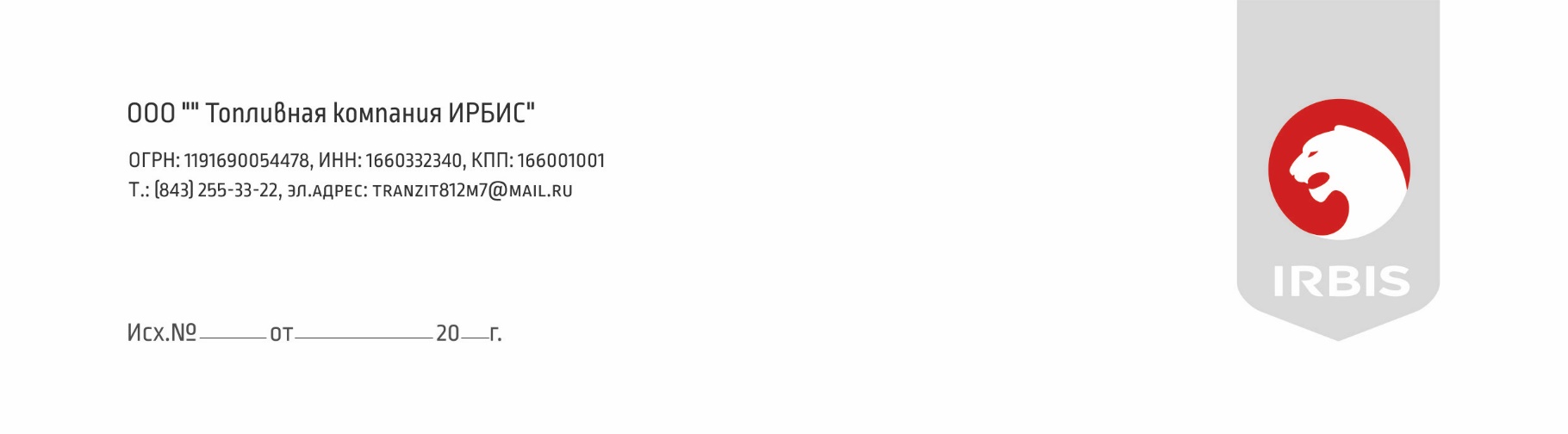 Полное наименование организации: Общество с ограниченной ответственностью «Топливная компания ИРБИС»Сокращенное наименование: ООО «ТК ИРБИС»Юридический адрес: 420081, РЕСПУБЛИКА ТАТАРСТАН, ГОРОД КАЗАНЬ, УЛИЦА ПРОСПЕКТ АЛЬБЕРТА КАМАЛЕЕВА, ДОМ 1, ПОМЕЩЕНИЕ 1233Почтовый адрес: 420029, Казань, а/я 132Фактический адрес (для курьерской почты): 420081, РТ, г.Казань, ул.Пр. А.Камалеева , д.1, офис 303 , 1 этаж, ЖК « Лазурные небеса»Контактные телефоны: (843)255-33-22Эл. почта: partner@irbiscard.ruИНН: 1660332340КПП: 166001001ОГРН: 1191690054478р/с 40702810362000000305, ОТДЕЛЕНИЕ "БАНК ТАТАРСТАН" N8610 ПАО СБЕРБАНКк/с 30101810600000000603БИК 049205603Директор: Гаптельхаков Э.Р.Действует на основании: Устава	Директор ООО «ТК «ИРБИС»                                                                                                   /Э.Р.Гаптельхаков/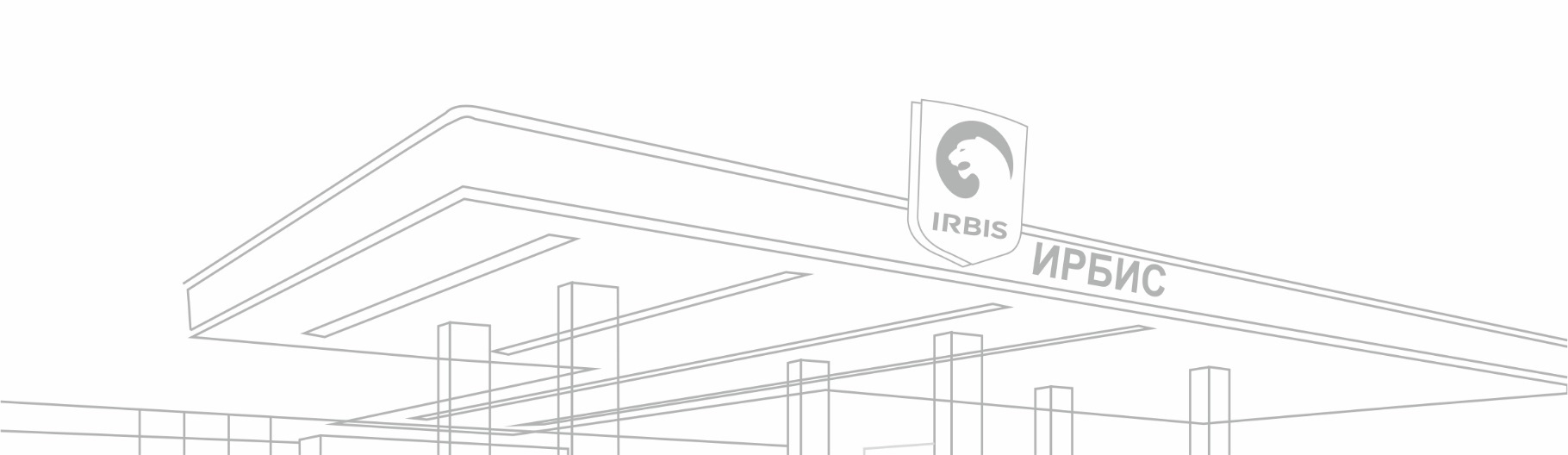 